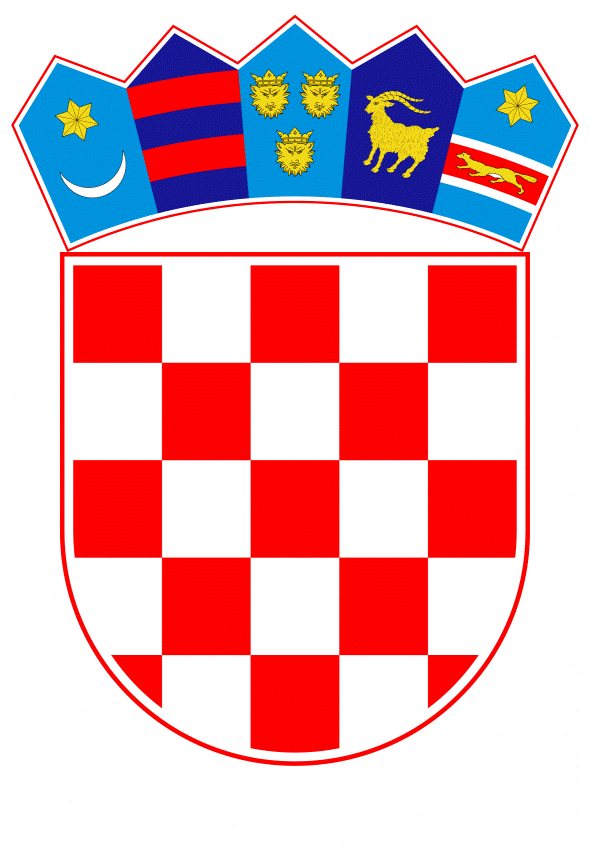 VLADA REPUBLIKE HRVATSKEZagreb, 17. listopada 2019.______________________________________________________________________________________________________________________________________________________________________________________________________________________________Banski dvori | Trg Sv. Marka 2 | 10000 Zagreb | tel. 01 4569 222 | vlada.gov.hrMINISTARSTVO GRADITELJSTVA I PROSTORNOGA UREĐENJANacrtKONAČNI PRIJEDLOG ZAKONA O IZMJENAMA I DOPUNAMA ZAKONA O KOMORI ARHITEKATA I KOMORAMA INŽENJERA U GRADITELJSTVU I PROSTORNOM UREĐENJUZagreb, listopad 2019.KONAČNI PRIJEDLOG ZAKONA O IZMJENAMA I DOPUNAMA ZAKONA O KOMORI ARHITEKATA I KOMORAMA INŽENJERA U GRADITELJSTVU I PROSTORNOM UREĐENJUČlanak 1.U Zakonu o komori arhitekata i komorama inženjera u graditeljstvu i prostornom uređenju (Narodne novine, br. 78/15 i 114/18), u članku 1. stavak 2. mijenja se i glasi:"(2) Ovim se Zakonom uređuje javnost rada Komore, tijela Komore, opći akti koje donosi Komora, upisi u imenike Komore, mirovanje i prestanak članstva u Komori, kvaliteta pružene usluge u poslovima prostornog uređenja, projektiranja i/ili stručnog nadzora građenja, stručni nadzor nad radom članova Komore, stegovna odgovornost članova Komore, profesionalno osiguranje i osiguranje od odgovornosti, prekršajne odredbe i nadzor nad provođenjem Zakona.".Članak 2.Članak 2. mijenja se i glasi:"(1) Komora je samostalna strukovna organizacija koja čuva ugled, čast i prava članova Komore, promiče, zastupa i usklađuje njihove zajedničke interese pred državnim i drugim tijelima u zemlji i inozemstvu te se skrbi o tome da članovi Komore savjesno i u skladu sa zakonom i javnim interesom obavljaju svoje poslove i pri tome štite i unaprjeđuju hrvatsku graditeljsku baštinu i vrsnoću izgrađenog prostora u skladu s posebnim propisima.(2) U Komoru se obavezno udružuju ovlašteni arhitekti, ovlašteni arhitekti urbanisti i ovlašteni inženjeri koji u svojstvu ovlaštene osobe obavljaju stručne poslove projektiranja i/ili stručnog nadzora građenja te poslove prostornog uređenja radi zastupanja i usklađivanja zajedničkih interesa, zaštite javnog interesa i zaštite interesa trećih osoba.(3) Inženjeri gradilišta i voditelji radova slobodno odlučuju o svojem pristupanju članstvu Komore i istupu iz članstva Komore.(4) Inženjeri gradilišta i voditelji radova koji nisu članovi Komore ne smiju biti stavljeni u nepovoljniji položaj u odnosu na inženjere gradilišta i voditelje radova koji su članovi Komore.(5) Postupanje protivno stavcima 3. i 4. ovoga članka predstavlja diskriminaciju u smislu zakona kojim se uređuje suzbijanje diskriminacije.(6) Osobe iz stavka 2. ovoga članka obavljaju poslove regulirane profesije u skladu s posebnim propisima te postupaju samostalno i odgovorno.".Članak 3.	U članku 9. stavak 1. mijenja se i glasi:"(1) Tijela Komore su Skupština, Upravni odbor, Nadzorni odbor i predsjednik.".Članak 4.U članku 12. stavci 1. i 2. mijenjaju se i glase:"(1) Skupština Komore donosi:statut Komore i druge opće akte određene ovim Zakonom i statutom Komoreprogram rada Komore i prihvaća izvješće o izvršenju tog programagodišnji plan prihoda i rashoda Komore i prihvaća izvješće o izvršenju tog planaposlovnik o radu Skupštine Komore i drugih tijela Komore istrateške odluke važne za rad Komore.(2) Skupština Komore odlučuje o:visini upisnine, članarine i naknade za usluge Komoreraspisivanju izbora za tijela Komore te provodi imenovanja i razrješenja u skladu s ovim Zakonom, statutom Komore te drugim općim aktima Komoremeđusobnim odnosima i suradnji s drugim komorama i udrugama radi provedbe programa od zajedničkog interesa idrugim pitanjima određenim ovim Zakonom ili statutom Komore.".Članak 5.	U članku 13. stavku 4. podstavak 6. mijenja se i glasi:"- osniva i imenuje članove radnih tijela Komore u skladu s općim aktima Komore".Članak 6.	U članku 14. stavku 1. podstavku 1. riječi: "te ostvarivanje prava i ispunjavanje obveza članova Komore" brišu se.Stavak 2. mijenja se i glasi:"(2) Nadzorni odbor ima predsjednika i dva člana koje bira Skupština Komore.".Članak 7.U članku 15. stavak 6. mijenja se i glasi:"(6) Predsjednik Komore obavlja svoju funkciju profesionalno na temelju ugovora o radu u punom radnom vremenu ili bez zasnivanja radnog odnosa.".Članak 8.U članku 16. stavak 5. briše se.Članak 9.Članak 20. mijenja se i glasi:„(1) Opće akte Komore, i to statut, kodeks strukovne etike, poslovnike i druge opće akte donose tijela Komore u okviru svojih nadležnosti.(2) Opći akti Komore kojima se uređuju upisi u imenike, upisnike i evidencije Komore, stručni nadzor članova Komore i uvjeti za privremeno ili povremeno pružanje usluga stranih profesionalnih osoba te priznavanje inozemnih stručnih kvalifikacija donose se uz prethodnu suglasnost ministarstva nadležnog za graditeljstvo i prostorno uređenje (u daljnjem tekstu: Ministarstvo).(3) Komora je dužna svoje opće akte usklađivati sa propisima Europske unije, zakonima i drugim propisima Republike Hrvatske.“.Članak 10.U članku 21. stavci 1. i 2. mijenjaju se i glase:"(1) Statutom Komore pobliže se uređuje:nadležnost, zadaće i poslovi Komoreustrojstvo Komoretijela Komorepostupak izbora i razrješenja članova tijela Komoreoblici organiziranja članova Komore (područni odbori, sekcije, radna tijela)imenici, upisnici i evidencije Komoreprava i dužnosti članova Komorestegovna tijela i centar za mirenje idruga pitanja od važnosti za rad Komore.(2) Statut Komore donosi Skupština Komore uz prethodnu suglasnost Ministarstva.“.Članak 11.Članak 23. mijenja se i glasi:"(1) Komora u skladu s ovim Zakonom ima sljedeće javne ovlasti:vodi imenik ovlaštenih arhitekata, imenik ovlaštenih arhitekata urbanista i imenik ovlaštenih inženjera koji su njezini članovi, a koji sadržava struku i stručni smjer ovlaštenog arhitekta, ovlaštenog arhitekta urbanista, odnosno ovlaštenog inženjeravodi imenik stranih ovlaštenih osoba koje su njezini članovi, a koji sadržava struku i stručni smjer ovlaštenog arhitekta, ovlaštenog arhitekta urbanista, odnosno ovlaštenog inženjerauspostavlja i vodi imenik inženjera gradilišta i imenik voditelja radova odgovarajuće strukevodi upisnik ureda za samostalno obavljanje poslova projektiranja i/ili stručnog nadzora građenjavodi upisnik zajedničkih uredavodi evidenciju odobrenja za rad izdanih stranim arhitektima, odnosno inženjerimavodi evidenciju stranih ovlaštenih osoba koje povremeno ili privremeno obavljaju poslove projektiranja i/ili stručnog nadzora građenja u svojstvu odgovorne osobevodi evidenciju osoba kojima je priznala inozemne stručne kvalifikacijevodi evidenciju izdanih EU potvrdavodi druge pomoćne evidencije u cilju unaprjeđenja struke provodi obradu i pripremu IMI dosjea u informacijskom sustavu unutarnjeg tržišta i izdaje europsku profesionalnu karticuizdaje rješenja, uvjerenja, odnosno potvrde o činjenicama o kojima Komora vodi službene i druge evidencije u cilju unaprjeđenja struke i zaštite javnog interesaizdaje i oduzima članovima Komore pečat, iskaznicu i poslovnu karticu s potpisnim i identifikacijskim certifikatomorganizira i provodi stručno usavršavanjeobavlja stručni nadzor nad radom svojih članova iobavlja druge poslove s javnim ovlastima sukladno zakonu.(2) Hrvatska komora arhitekata, osim javnih ovlasti iz stavka 1. ovoga članka, ima još i sljedeće javne ovlasti:uspostavlja i vodi imenik krajobraznih arhitekata koji stručne poslove prostornog uređenja i poslove projektiranja obavljaju u svojstvu suradnika, odnosno izrađuju elaborate za potrebe projekatauspostavlja i vodi upisnik ureda za samostalno obavljanje stručnih poslova prostornog uređenjauspostavlja i vodi upisnik zajedničkih ureda za obavljanje stručnih poslova prostornog uređenja ivodi evidenciju stranih ovlaštenih osoba koje povremeno ili privremeno obavljaju poslove prostornog uređenja u svojstvu odgovorne osobe.".(3) Hrvatska komora inženjera građevinarstva, osim javnih ovlasti iz stavka 1. ovoga članka, ima još i sljedeće javne ovlasti:unutar imenika ovlaštenih inženjera građevinarstva uspostavlja i vodi razred revidenatauspostavlja i vodi evidenciju stranih ovlaštenih osoba koje povremeno ili privremeno obavljaju poslove kontrole projekata u svojstvu odgovorne osobe.(4) Imenici, upisnici i evidencije koje vodi Komora su javni registri u smislu zakona kojim se uređuje državna informacijska infrastruktura.Članak 12.U članku 24. riječi: „stavaka 1. i 2. brišu se.“Članak 13.Članak 26. mijenja se i glasi:"(1) Članstvo u Komori i pravo uporabe pečata, iskaznice i poslovne kartice s potpisnim i identifikacijskim certifikatom stječe se izvršnošću rješenja o upisu u odgovarajući imenik članova odgovarajuće komore.(2) Upisom u imenik ovlaštenih arhitekata i inženjera stječe se strukovni naziv: ovlašteni arhitekt, ovlašteni arhitekt urbanist, ovlašteni inženjer građevinarstva, ovlašteni inženjer strojarstva, ovlašteni inženjer elektrotehnike.(3) Rješenje o upisu u odgovarajući imenik te rješenje o brisanju, odnosno prestanku članstva odgovarajuće komore donosi Komora.(4) Komora može imati počasne članove u skladu s uvjetima propisanim statutom Komore.".Članak 14.Iza članka 27. dodaje se naslov iznad članka i članak 27.a koji glase:"RevidentČlanak 27.a(1) Osoba upisana u imenik ovlaštenih inženjera građevinarstva ima pravo na upis u razred revidenata ako ima najmanje deset godina radnog iskustva u projektiranju statički složenih konstrukcija u području kontrole projekata i koja dostavi podatke povezane sa radnim iskustvom propisane pravilnikom iz stavka 4. ovoga članka.(2) Rješenje o upisu u razred revidenata donosi Hrvatska komora inženjera građevinarstva. (3) Protiv rješenja kojim je odlučeno o zahtjevu za upis u razred revidenata i rješenja o brisanju iz tog razreda može se izjaviti žalba Ministarstvu.(4) Dokumentacija koja se predaje uz zahtjev za upis u razred revidenata te sastav i način rada povjerenstva koje je zaduženo za stručnu provjeru ispunjavanja uvjeta za upis u razred revidenata propisuje ministar pravilnikom.“.Članak 15.Naslov iznad članka 28. i članak 28. mijenjaju se i glase:"Imenik inženjera gradilištaČlanak 28.(1) Komore su dužne ustrojiti i voditi imenik inženjera gradilišta.(2) Pravo na upis u imenik iz stavka 1. ovoga članka imaju osobe koje mogu biti imenovane za inženjera gradilišta u skladu s propisom kojim se uređuju poslovi i djelatnosti prostornog uređenja i gradnje.".Članak 16.Naslov iznad članka 29. i članak 29. mijenjaju se i glase: "Imenik voditelja radovaČlanak 29.(1) Komore su dužne ustrojiti i voditi imenik voditelja radova.(2) Pravo na upis u imenik iz stavka 1. ovoga članka imaju osobe koje mogu biti imenovane za voditelja radova u skladu s propisom kojim se uređuju poslovi i djelatnosti prostornog uređenja i gradnje.".Članak 17.Naslovi iznad članaka 30. i 31. i članci 30. i 31. brišu se.Članak 18.U članku 32. stavku 1. riječi: "Ovlaštenom arhitektu, ovlaštenom arhitektu urbanistu, ovlaštenom inženjeru, ovlaštenom voditelju građenja i ovlaštenom voditelju radova" zamjenjuju se riječima: "Članu Komore".Članak 19.	U članku 33. stavku 1. riječi: "ovlaštenog arhitekta, ovlaštenog arhitekta urbanista, ovlaštenog inženjera, ovlaštenog voditelja građenja i ovlaštenog voditelja radova" zamjenjuju se riječima: "člana Komore".	U stavku 2. riječi: "ovlaštenom arhitektu, ovlaštenom arhitektu urbanistu, ovlaštenom inženjeru, ovlaštenom voditelju građenja i ovlaštenom voditelju radova" zamjenjuju se riječima: "članu Komore".Članak 20.	U članku 34. stavku 1. riječi: "Ovlaštenom arhitektu, ovlaštenom arhitektu urbanistu, ovlaštenom inženjeru, ovlaštenom voditelju građenja, odnosno ovlaštenom voditelju radova" zamjenjuju se riječima: "Članu Komore".	Stavak 2. mijenja se i glasi:"(2) U slučaju prestanka članstva u Komori nadležno tijelo Komore rješenjem određuje brisanje člana iz odgovarajućeg imenika Komore, osim u slučaju iz stavka 1. podstavka 6. ovoga članka kada članstvo u Komori prestaje na temelju presude Stegovnog suda Komore.".Članak 21.Članak 35. mijenja se i glasi:"(1) Prestankom članstva u Komori gubi se strukovni naziv ovlašteni arhitekt, ovlašteni arhitekt urbanist i strukovni naziv ovlašteni inženjer te pravo na obavljanje poslova koje obavlja osoba s tim nazivom.(2) Pravo na obavljanje poslova ovlaštenog arhitekta, ovlaštenog arhitekta urbanista, odnosno ovlaštenog inženjera u slučaju iz članka 34. stavka 1. podstavaka 1., 5. i 6. ovoga Zakona prestaje danom pravomoćnosti odluke o oduzimanju poslovne sposobnosti, odluke kojom se izriče sigurnosna mjera zabrane obavljanja dužnosti ili djelatnosti, odnosno presude Stegovnog suda Komore.(3) Pravo na obavljanje poslova ovlaštenog arhitekta, ovlaštenog arhitekta urbanista, odnosno ovlaštenog inženjera u slučaju iz članka 34. stavka 1. podstavaka 2., 3., 4. i 7. ovoga Zakona prestaje danom pravomoćnosti rješenja o brisanju člana iz odgovarajućeg imenika Komore.".Članak 22.U članku 38. riječi: "ovlaštenih arhitekata, ovlaštenih arhitekata urbanista, ovlaštenih inženjera i ovlaštenih voditelja građenja, odnosno ovlaštenih voditelja radova u poslovima prostornog uređenja, projektiranja i/ili stručnog nadzora građenja te vođenja građenja" zamjenjuju se riječima: "osoba koje obavljaju poslove prostornog uređenja i gradnje".Članak 23.	Članak 39. mijenja se i glasi:	"Članovi Komore dostavljaju Komori potvrdu, odnosno certifikat o završenom stručnom usavršavanju i osposobljavanju u svrhu vođenja evidencije o stručnom usavršavanju".Članak 24.Članak 40. briše se.Članak 25.U članku 41. stavku 1. riječi: "ovlaštenih arhitekata, ovlaštenih arhitekata urbanista, ovlaštenih inženjera, ovlaštenih voditelja građenja i ovlaštenih voditelja radova" zamjenjuju se riječima: "članova Komore".Članak 26.U članku 42. stavku 1. podstavku 1. iza riječi: „nepravilnosti“ dodaju se riječi: „i ako se uočene nepravilnosti ponove, poduzeti druge mjere propisane propisima iz područja prostornog uređenja i gradnje“.Članak 27.U članku 43. stavku 2. riječi: "nadležnu inspekciju Ministarstva" zamjenjuju se riječju: "Ministarstvo".Članak 28.Naslov poglavlja IX. mijenja se i glasi:"IX. STEGOVNA ODGOVORNOST ČLANOVA KOMORE".Članak 29.Članak 45. mijenja se i glasi:"(1) Članovi Komore odgovaraju za teže i lakše povrede dužnosti i ugleda arhitekata, odnosno inženjera pred stegovnim tijelima Komore.(2) Teža povreda je svako narušavanje dužnosti i ugleda arhitekata ili inženjera i povreda načela i pravila utvrđenih statutom i Kodeksom strukovne etike, koje ima teže značenje s obzirom na važnost ugroženog dobra, prirodu povrijeđene dužnosti, visinu materijalne štete ili druge posljedice te s obzirom na okolnosti pod kojima je radnja izvršena ili propuštena.(3) Lakša povreda je narušavanje dužnosti i ugleda i povreda Kodeksa strukovne etike manjeg značenja te druge povrede dužnosti propisane propisima iz područja prostornog uređenja i gradnje koje su manjeg značenja.(4) Neispunjavanje obveze stručnog usavršavanja člana Komore za prethodno razdoblje smatra se lakšom povredom i kažnjava najstrožom stegovnom mjerom za lakše povrede.“.Članak 30.Članak 46. mijenja se i glasi:"(1) Za teže povrede dužnosti i ugleda arhitekata, odnosno inženjera može se članu Komore statutom Komore odrediti stegovna mjera:ukornovčana kazna u iznosu od 5.000,00 do 50.000,00 kunazabrana obavljanja poslova u trajanju od jednog mjeseca do tri godineprestanak članstva u Komori ilibrisanje iz evidencije.(2) Za lakše povrede dužnosti i ugleda arhitekata, odnosno inženjera može se članu Komore statutom Komore odrediti stegovna mjera:opomena ilinovčana kazna u iznosu od 500,00 do 5.000,00 kuna.(3) U slučaju izricanja stegovne mjere zabrane obavljanja poslova, nadležno tijelo Komore će po službenoj dužnosti istu upisati u odgovarajući imenik.(4) Članovi Komore kojima je izrečena stegovna mjera zabrane obavljanja poslova dužni su u roku od osam dana od dana pravomoćnosti odluke kojom je takva mjera izrečena vratiti pečat, iskaznicu i poslovnu karticu s potpisnim i identifikacijskim certifikatom, koji se pohranjuju u Komori za vrijeme trajanja stegovne mjere.".Članak 31.U članku 49. stavak 1. mijenja se i glasi:"(1) Pravo žalbe u stegovnom postupku protiv presude Stegovnog suda za povrede dužnosti i ugleda članova Komore ima stranka kojoj je izrečena stegovna mjera i stegovni tužitelj.".Članak 32.U članku 50. riječi: "ovlaštenog arhitekta, ovlaštenog arhitekta urbanista, ovlaštenog inženjera, ovlaštenog voditelja građenja i ovlaštenog voditelja radova te strane ovlaštene osobe" zamjenjuju se riječima: "člana Komore".Članak 33.U članku 53. stavku 1. riječi: "ovlaštenog arhitekta, ovlaštenog arhitekta urbanista, ovlaštenog inženjera, ovlaštenog voditelja građenja i ovlaštenog voditelja radova te strane ovlaštene osobe" zamjenjuju se riječima: "člana Komore".Članak 34.U članku 54. stavku 1. iza riječi: "urbanist" briše se zarez i dodaje se riječ: "i", a iza riječi: "inženjer" zarez i riječi: "ovlašteni voditelj građenja, ovlašteni voditelj radova i strana ovlaštena osoba" brišu se.U stavku 2. riječi: "Ovlaštenom arhitektu, ovlaštenom arhitektu urbanistu, ovlaštenom inženjeru, ovlaštenom voditelju građenja i ovlaštenom voditelju radova, upisanom u imenik stranih ovlaštenih osoba, koji" zamjenjuju se riječima: "Osobi upisanoj u imenik stranih ovlaštenih osoba, koja".Članak 35.Članak 55. mijenja se i glasi:"(1) Komora preuzima osnovno osiguranje od profesionalne odgovornosti svojih članova ovlaštenih arhitekata, ovlaštenih arhitekata urbanista, ovlaštenih inženjera i stranih ovlaštenih osoba upisanih u imenik komore, koji su Komori dužni plaćati naknadu za profesionalno osiguranje.(2) Kršenje obveze profesionalnog osiguranja, odnosno neplaćanje naknade za profesionalno osiguranje Komori teža je povreda dužnosti člana Komore.(3) Profesionalno osiguranje člana Komore preko Komore ne isključuje mogućnost njegovog dodatnog individualnog profesionalnog osiguranja za štetu koju bi obavljanjem poslova, odnosno djelatnosti mogao učiniti investitoru ili drugim osobama.".Članak 36.U članku 56. iza riječi: "inženjere" zarez i riječi: "ovlaštene voditelje građenja, ovlaštene voditelje radova" brišu se.Članak 37.U članku 57. oznaka stavka (1) i stavci 2. i 3. brišu se.Članak 38.	U članku 58. stavku 1. riječ: "proračunu" zamjenjuje se riječju: "planu".Članak 39.U članku 60. stavak 2. briše se.Dosadašnji stavci 3. i 4. postaju stavci 2. i 3.PRIJELAZNE I ZAVRŠNE ODREDBEČlanak 40.Komore su dužne u roku od 90 dana od dana stupanja na snagu ovoga Zakona uskladiti organizaciju, poslovanje, statut i druge opće akte s odredbama ovoga Zakona.Članak 41.(1) Postupci za upis u imenik ovlaštenih arhitekata, imenik ovlaštenih arhitekata urbanista, imenik ovlaštenih inženjera i postupci za upis u evidencije stranih ovlaštenih osoba i upisnike komora te stegovni i prekršajni postupci započeti prema Zakonu o komori arhitekata i komorama inženjera u graditeljstvu i prostornom uređenju (Narodne novine, br. 78/15 i 114/18), do dana stupanja na snagu ovoga Zakona, dovršit će se prema odredbama toga Zakona i propisima donesenim za provedbu toga Zakona.(2) Postupci za upis u imenik ovlaštenih voditelja građenja, odnosno u imenik ovlaštenih voditelja radova, započeti do dana stupanja na snagu ovoga Zakona, po odredbama Zakona o komori arhitekata i komorama inženjera u graditeljstvu i prostornom uređenju (Narodne novine, br. 78/15 i 114/18), obustavit će se po službenoj dužnosti.(3) Osobe upisane u imenik ovlaštenih voditelja građenja, odnosno imenik ovlaštenih voditelja radova po odredbama Zakona o komori arhitekata i komorama inženjera u graditeljstvu i prostornom uređenju (Narodne novine, br. 78/15 i 114/18) dužne su u roku od 90 dana od dana stupanja na snagu ovoga Zakona podnijeti zahtjev za upis u odgovarajući imenik u skladu s odredbama ovoga Zakona, po isteku kojeg će se, ako zahtjevi nisu podneseni, rješenja o upisu u imenik ovlaštenih voditelja građenja, odnosno imenik ovlaštenih voditelja radova ukinuti.Članak 42.Hrvatska komora inženjera građevinarstva će u roku od 90 dana od dana stupanja na snagu ovoga Zakona po službenoj dužnosti upisati revidente, koji su ovlaštenje za obavljanje kontrole projekata dobili na temelju odredbi propisa koje su važile do stupanja na snagu ovoga Zakona, u razred revidenata unutar imenika ovlaštenih inženjera građevinarstva.Hrvatska komora inženjera građevinarstva će u roku od 90 dana od dana stupanja na snagu ovoga Zakona po službenoj dužnosti upisati strane revidente iz država ugovornica EGP-a, koji poslove kontrole projekata u Republici Hrvatskoj obavljaju do isteka ovlaštenja na temelju odredbi propisa koje su važile do stupanja na snagu ovoga Zakona, u evidenciju stranih ovlaštenih osoba koje povremeno ili privremeno obavljaju poslove kontrole projekata u svojstvu odgovorne osobe.Revidentima iz stavka 1. i 2. ovoga članka Hrvatska komora inženjera građevinarstva izdaje rješenje, odnosno potvrdu.Članak 43.(1) Komore su dužne ustrojiti imenik inženjera gradilišta i imenik voditelja radova odgovarajuće struke u roku od 90 dana od dana stupanja na snagu ovoga Zakona.(2) Hrvatska komora arhitekata je dužna ustrojiti imenik krajobraznih arhitekata u roku od 90 dana od dana stupanja na snagu ovoga Zakona.(3) Hrvatska komora inženjera građevinarstva je dužna ustrojiti razred revidenata unutar imenika ovlaštenih inženjera građevinarstva u roku od 90 dana od dana stupanja na snagu ovoga Zakona.Članak 44.(1) Ministar je dužan donijeti pravilnik iz članka 14. ovoga Zakona u roku od 90 dana od dana stupanja na snagu ovoga Zakona.(2) Do stupanja na snagu pravilnika iz stavka 1. ovoga članka primjenjuje se Pravilnik o uvjetima i mjerilima za davanje ovlaštenja za kontrolu projekata („Narodne novine“, broj 32/14, 69/14 i 27/15).Članak 45.Ovaj Zakon stupa na snagu osmoga dana od dana objave u Narodnim novinama osim članka 14. ovoga Zakona koji stupa na snagu 1. 1. 2020. godine.O B R A Z L O Ž E N J EI.	RAZLOZI ZBOG KOJIH SE ZAKON DONOSIZakonom o komori arhitekata i komorama inženjera u graditeljstvu i prostornom uređenju (Narodne novine, br. 78/15 i 114/18), u daljnjem tekstu: Zakon, uređuje se temeljni ustroj, djelokrug, javne ovlasti i članstvo u Hrvatskoj komori arhitekata, Hrvatskoj komori inženjera građevinarstva, Hrvatskoj komori inženjera strojarstva i Hrvatskoj komori inženjera elektrotehnike (u daljnjem tekstu: Komora).Važeći Zakon, pored općih odredbi, sadrži odredbe kojima se uređuje ustroj, područje i način rada Komore, javnost rada Komore, tijela Komore, javne ovlasti, opći akti koje donosi Komora, upisi u imenike Komore, uvjeti za kandidate za upis u Komoru, strane ovlaštene osobe, mirovanje i prestanak članstva u Komori, stegovna odgovornost članova Komore, profesionalno osiguranje, prekršajne odredbe i nadzor nad provođenjem Zakona.Svrha donošenja ovoga zakona je administrativno rasterećenje profesionalnih poslovnih usluga, što je dio tekuće gospodarske politike. Navedeno se provodi u skladu s mjerama iz Akcijskog plana za administrativno rasterećenje gospodarstva 2019., koji je donesen Zaključkom Vlade Republike Hrvatske 3. siječnja 2019. godine. Naime, mjerenje administrativnog opterećenja za inženjere gradilišta i/ili voditelje radova, primjenom metodologije standardnog troška (Standard Cost Model - SCM), pokazalo je značajno administrativno rasterećenje za cca 5.500 članova Komore kojima bi se obvezno članstvo u Komori zamijenilo neobveznim upisom u imenik Komore. Slijedom navedenog, potrebno je obvezno članstvo u Hrvatskoj komori arhitekata, Hrvatskoj komori inženjera građevinarstva, Hrvatskoj komori inženjera strojarstva i Hrvatskoj komori inženjera elektrotehnike (u daljnjem tekstu: Komore) za inženjere gradilišta i/ili voditelje radova zamijeniti neobveznim upisom u imenik Komore. Navedeno će utjecati na administrativno rasterećenje gospodarstva (konkretno: 18 obrtnika koji su ujedno i inženjeri gradilišta i/ili voditelj radova), a osobito u dijelu administrativnog rasterećenja za cca 5.500 inženjera gradilišta/ili voditelja radova (rasterećenje od oko 10 milijuna kuna godišnje), odnosno njihovih poslodavaca. Oni više neće imati obvezu svoja prava na rad ostvarivati putem upravnog postupka upisom u imenik Komore i plaćanjem godišnje članarine, već će to pravo ostvariti automatski u trenutku kada ispune zakonom propisane uvjete.Inženjeri gradilišta i/ili voditelji radova, prema zakonu kojim se uređuje gradnja, nisu sudionici u gradnji jer ne obavljaju te poslove profesionalno i ekonomski neovisno (npr. nisu potpisnici ugovora o građenju i ne upravljaju resursima izvođača) te stoga ne mogu preuzeti odgovornost za ispunjenje ugovora. S obzirom na to da su inženjeri gradilišta i/ili voditelji radova, kao i svi drugi zaposlenici izvođača, odgovorni samo poslodavcu (a ne investitoru), profesionalno osiguranje im nije potrebno te se u tom kontekstu ne može govoriti o potrebi uređivanja te profesije kao regulirane profesije.Nastavno na navedeno, izjednačavanjem prava na obavljanje poslova inženjera gradilišta i/ili voditelja radova upisanih u Komoru i onih koji nisu upisani u Komoru, stručni naziv kao i njegov formalni dodatak: "ovlašteni" postaje nepotreban. Pravo na upotrebu strukovnog naziva je pravo koje se, prema važećim zakonskim odredbama veže uz ispunjavanje zakonom propisanog uvjeta članstva u Komori. Njegova suština leži u razlikovanju "ovlaštenih" od "neovlaštenih" pojedinaca, odnosno onih koji imaju pravo obavljati poslove inženjera gradilišta i/ili voditelja radova, od onih koji to pravo nemaju. Kako se odredbama ovoga zakona mijenjaju činjenice/uvjeti uz koje se veže pravo na obavljanje poslova inženjera gradilišta i/ili voditelja radova, pravo na upotrebu strukovnog naziva postaje nesvrsishodno. Kako, dakle, potreba za daljnjim egzistiranjem prava na strukovni naziv prestaje, to pravo će se ostvariti kroz ispunjavanje zakonom propisanih uvjeta za obavljanje poslova u korist svih inženjera gradilišta i/ili voditelja radova koji se ovom djelomičnom deregulacijom administrativno rasterećuju, tj. ovom izmjenom se ispravlja pretjerana regulacija koja je bila uvedena 2015. godine jer do tada inženjeri gradilišta i/ili voditelji radova nisu bili obvezni članovi Komore.Novim zakonskim rješenjem inženjerima gradilišta i/ili voditeljima radova olakšava se pristup profesiji kao i tržištu Europskog gospodarskog prostora, poput slobode prekograničnog pružanja usluga, slijedom čega dolaze u tržišno povoljniju situaciju. Ujedno im se popravlja financijski položaj jer ne plaćaju godišnju članarinu i profesionalno osiguranje, koje im nije potrebno jer su odgovorni samo izvođaču. Profesionalni položaj tih profesija ostaje isti. Slobodnim izborom odlučuju o upisu u Komoru i "besplatnom" pristupu repozitoriju hrvatskih normi. Zabrinjavajući je podatak da, prema podacima Hrvatskog zavoda za norme, repozitorij hrvatskih normi koristi samo cca 22 % ukupnog članstva Komore, dakle, uglavnom projektanti i nadzorni inženjeri. Uz sve navedeno, uvjeti za izvođača ostaju i dalje uređeni zakonom, a ispunjavanje tih uvjeta na gradilištu kontrolira nadzorni inženjer, kao što je bilo uređeno do 2015. godine.Ovdje predloženo zakonsko uređenje dobrovoljnog članstva u Komori za inženjere gradilišta i/ili voditelje radova je, također, jedna od zacrtanih mjera u kontekstu iskazivanja namjere pridruživanja Europskom tečajnom mehanizmu ERM II (eng. Exchange Rate Mechanism II). Naime, vezano uz preuzetu obavezu iz Ugovora o pristupanju Republike Hrvatske Europskoj uniji, Vlada je 10. svibnja 2018. godine donijela Strategiju za uvođenje eura kao službene valute u Republici Hrvatskoj. Pridruživanje u Europski tečajni mehanizam ERM II, te bankarskoj uniji Europske unije, jedan je od koraka kojima se potvrđuje dosljednost provođenja reformi, koje doprinose rastu gospodarstva i već pokazuju pozitivne rezultate.Sukladno OECD-ovoj metodologiji Product Market Regulation (OECD PMR 2013.) za mjerenje regulacije profesionalnih usluga, koja se koristi od strane Europske komisije i Svjetske banke, odnosno kroz Nacionalni program reformi 2018. u dijelu koji se odnosi na liberalizaciju tržišta usluga, propisivanje obveznog članstva u Komori za inženjere gradilišta i/ili voditelje radova predstavlja prepreku slobodi tržišne konkurencije.Liberalizacija tržišta usluga se provodi kroz sljedeći pravni okvir Europske unije:1.	Ugovor o funkcioniranju Europske unije, prema kojemu je potrebno uklanjati prepreke slobodi poslovnog nastana (članak 49.) i slobodi pružanja usluga (članak 56.), dok se liberalizacija tržišta usluga treba provoditi i iznad zahtjeva europskih direktiva, na temelju reformskih preporuka kroz Europski semestar (članak 60.) 2.	Direktiva 2006/123/EZ o uslugama na unutarnjem tržištu i 3.	EU Strategija unutarnjeg tržišta, koja nalaže uklanjanje prepreka slobodi pružanja usluga i kroz tzv. Paket za usluge daje reformske preporuke za regulatornu reformu profesionalnih usluga.Prema OECD PMR 2013. hrvatsko tržište profesionalnih usluga je barem za trećinu reguliranije od prosjeka Europske unije. Svjetska banka procjenjuje potencijal za rast produktivnosti hrvatskog gospodarstva na oko 5 %, ukoliko se provede određena razina smanjivanja prekomjerne regulacije (EU Regular Economic Report 2016.), nastavno na već provedene mjere liberalizacije. Također, indikator restriktivnosti profesija koji je razvila Europska komisija pokazuje kako Republika Hrvatska ima za barem 10 % višu ukupnu razinu regulacije profesija od prosjeka Europske unije, a pritom se gledaju arhitekti i inženjeri građevinarstva, odvjetnici, revizori, porezni savjetnici i računovođe.U cilju daljnjeg usklađenja s Direktivom 2006/123/EZ o uslugama na unutarnjem tržištu, fizičkim osobama – arhitektima urbanistima, koji samostalno obavljaju poslove prostornog uređenja u vlastitom uredu, omogućuje se obavljanje svih stručnih poslova prostornog uređenja pod uvjetom da ispunjavaju zahtjeve za dobivanje suglasnosti za obavljanje svih stručnih poslova prostornog uređenja.Razlog za donošenje ovoga zakona nalazi se i u činjenici da se strukovnim Komorama mijenja okvir nadležnosti, kao i javne ovlasti. Naime, sve Komore su dužne ustrojiti imenik inženjera gradilišta i imenik inženjera radova, a Hrvatska komora arhitekata uspostavlja još i vodi imenik krajobraznih arhitekata. U cilju daljnjeg usklađenja s Direktivom 2005/36/EZ o priznavanju stručnih kvalifikacija, Hrvatskoj komori inženjera građevinarstva daju se ovlasti da unutar imenika ovlaštenih inženjera građevinarstva uspostavi i vodi razred revidenata kao i evidenciju stranih revidenata koji u Republici Hrvatskoj obavljaju poslove kontrole projekata na privremenoj ili povremenoj osnovi. Time se stranim profesionalnim osobama iz Europskog gospodarskog prostora omogućuje obavljanje poslova kontrole projekata na privremenoj ili povremenoj osnovi, odnosno bez dobivanja ovlaštenja Ministarstva.II.	PITANJA KOJA SE ZAKONOM RJEŠAVAJUPotrebno je formulirati zakonodavni okvir kojim bi se uredila nadležnost Komora i stvorili preduvjeti za njihov kvalitetan rad, te na taj način, ne samo promicanje i zastupanje zajedničkih interesa njihovih članova, nego i zaštite javnog interesa i interesa ostalih sudionika procesa gradnje i prostornog uređenja.Predloženim zakonom:gospodarstvo se administrativno rasterećuje u dijelu koji se odnosi na inženjere gradilišta i voditelje radovavrši se daljnje usklađenje s Direktivom 2005/36/EZ o priznavanju stručnih kvalifikacija, u dijelu kojim se Hrvatskoj komori inženjera građevinarstva daju ovlasti da unutar imenika ovlaštenih inženjera građevinarstva uspostavi i vodi razred revidenata i evidenciju stranih revidenata koji u Republici Hrvatskoj obavljaju poslova kontrole projekata na privremenoj ili povremenoj osnoviosigurava se provedba mjera liberalizacije profesionalnih poslovnih usluga iz Akcijskog plana za administrativno rasterećenje gospodarstva 2019.radi preciznosti izričaja vrši se korekcija pojedinih odredbi koje su se tijekom primjene Zakona pokazale neodgovarajućimastrukovnim Komorama mijenjaju se javne ovlasti i okvir nadležnosti.III.	OBRAZLOŽENJE ODREDBI PREDLOŽENOG ZAKONAUz članke 1. i 2.Odredbama ovih članaka smanjuju se administrativne barijere za inženjere gradilišta i voditelje radova kojima se, u skladu s mjerom iz Akcijskog plana za administrativno rasterećenje gospodarstva 2019., obvezno članstvo u Komori zamjenjuje neobveznim upisom u imenik Komore. Uz članak 3.Odredbom ovoga članka propisuju se tijela Komore.Uz članak 4.Odredbom ovoga članka propisuje se poslovi Skupštine Komore.Uz članak 5.Odredbom ovoga članka mijenja se odredba članka 13. važećeg Zakona kojom se ispravlja pogreška u uređivanju poslova Upravnog odbora Komore.Uz članak 6.Odredbom ovog članka mijenja se odredba članka 14. važećeg Zakona kojom se ispravlja pogreška u uređivanju poslova Nadzornog odbora Komore.Uz članak 7.Odredbom ovoga članka detaljnije se propisuje način obavljanja poslova predsjednika Komore.Uz članak 8.Odredbom ovoga članka ispravlja se pogreška u odredbi članka 16. važećeg Zakona. Naime, pitanja vezana uz rad Tajništva Komore uređuju se općim aktom Komore u skladu sa Zakonom o radu, slijedom čega taj akt donosi poslodavac, odnosno predsjednik Komore, a ne Skupština Komore.Uz članak 9.Odredbom ovoga članka propisuje se da se opći akti Komore, kojima se uređuju upisi u imenike, upisnike i evidencije Komore, stručni nadzor članova Komore i uvjeti za privremeno ili povremeno pružanje usluga stranih profesionalnih osoba te priznavanje inozemnih stručnih kvalifikacija, radi osiguranja potpune provedbe propisa iz nadležnosti Ministarstva, donose uz prethodnu suglasnost Ministarstva.Uz članak 10.Odredbom ovoga članka uređuje se predmet Statuta Komore.Uz članak 11.Odredbom ovoga članka propisuju se javne ovlasti Komore obzirom na izmjene odredbi važećeg Zakona, kojima se smanjuju administrativne barijere za inženjere gradilišta i voditelje radova kojima se, u skladu s mjerom iz Akcijskog plana za administrativno rasterećenje gospodarstva 2019., obvezno članstvo u Komori zamjenjuje neobveznim upisom u imenik Komore. Također, javne ovlasti Komora usklađuju se s posebnim zakonom kojim se uređuju poslovi i djelatnosti prostornog uređenja i gradnje.Ujedno se vrši daljnje usklađenje s Direktivom 2005/36/EZ o priznavanju stručnih kvalifikacija u dijelu kojim se Hrvatskoj komori inženjera građevinarstva daju ovlasti da unutar imenika ovlaštenih inženjera građevinarstva uspostavi i vodi razred revidenata kao i evidenciju stranih revidenata koji u Republici Hrvatskoj obavljaju poslova kontrole projekata na privremenoj ili povremenoj osnovi.Uz članak 12.Odredbom ovoga članka se članak 24. usklađuje s izmjenom članka 23. važećeg Zakona.Uz članak 13.Odredbom ovoga članka smanjuju se administrativne barijere za inženjere gradilišta i voditelje radova kojima se, u skladu s mjerom iz Akcijskog plana za administrativno rasterećenje gospodarstva 2019., obvezno članstvo u Komori zamjenjuje neobveznim upisom u imenik Komore.Uz članak 14.Odredbom ovoga članka se Hrvatskoj komori inženjera građevinarstva daju ovlasti da unutar imenika ovlaštenih inženjera građevinarstva uspostavi razred revidenata koji upisom u taj razred dobivaju ovlasti za obavljanje poslova kontrole projekata.Uz članak 15.Odredbom ovoga članka obvezno članstvo u Komori za inženjere gradilišta zamjenjuje se neobveznim upisom u imenik Komore, u skladu s mjerom iz Akcijskog plana za administrativno rasterećenje gospodarstva 2019.Uz članak 16.Odredbom ovoga članka obvezno članstvo u Komori za voditelje radova zamjenjuje se neobveznim upisom u imenik Komore, u skladu s mjerom iz Akcijskog plana za administrativno rasterećenje gospodarstva 2019.Uz članak 17.Odredbom ovoga članka brišu se odredbe članaka 30. i 31. važećeg Zakona radi usklađenja s posebnim zakonom kojim se uređuju poslovi i djelatnosti prostornog uređenja i gradnje.Uz članke od 18. do 22.Odredbama ovih članaka mijenjaju se odredbe članaka 32., 33., 34., 35. i 38. važećeg Zakona radi smanjenja administrativnih barijera za inženjere gradilišta i voditelje radova kojima se obvezno članstvo u Komori zamjenjuje neobveznim upisom u imenik Komore.Uz članak 23.Odredbom ovoga članka uređuje se stručno usavršavanje u skladu s odredbama zakona kojim se uređuju poslovi i djelatnosti prostornog uređenja i gradnje.Uz članak 24.Članak 40. važećeg Zakona se briše radi usklađenja s odredbama zakona kojim se uređuju poslovi i djelatnosti prostornog uređenja i gradnje.Uz članak 25.Odredbom ovoga članka smanjuju se administrativne barijere za inženjere gradilišta i voditelje radova kojima se, u skladu s mjerom iz Akcijskog plana za administrativno rasterećenje gospodarstva 2019., obvezno članstvo u Komori zamjenjuje neobveznim upisom u imenik Komore.Uz članke 26.Odredbom ovoga članka propisuje se da je Komora u provođenju stručnog nadzora nad radom članova, ako utvrdi nepravilnosti, dužna dati potrebne upute za otklanjanje nepravilnosti i ako se utvrđene nepravilnosti ponove, poduzeti druge mjere propisane propisima iz područja prostornog uređenja i gradnje te općim aktima Komore.Uz članke 27.Odredbama ovih članaka uređuje se nadzor Ministarstva nad zakonitošću rada i postupanja Komora u obavljanju poslova prenesenih javnih ovlasti, u skladu s posebnim zakonom kojim se uređuju poslovi i djelatnosti prostornog uređenja i gradnje.Uz članke od 28. do 30.Odredbama ovih članaka uređuje se stegovna odgovornost članova Komore i stranih ovlaštenih osoba upisanih u evidencije Komore.Uz članak 31.Odredbom ovoga članka propisuje se da pravo žalbe u stegovnom postupku protiv presude Stegovnog suda za povrede dužnosti i ugleda članova Komore ima stranka kojoj je izrečena stegovna mjera i stegovni tužitelj.Uz članke od 32. do 36.Odredbama ovih članaka mijenjaju se odredbe članka 50. i članaka od 53. do 56. važećeg Zakona radi smanjenja administrativnih barijera za inženjere gradilišta i voditelje radova kojima se obvezno članstvo u Komori zamjenjuje neobveznim upisom u imenik Komore.Uz članak 37.Odredbom ovoga članka ukida se solidarna odgovornost pravne osobe registrirane za djelatnost građenja (u daljnjem tekstu: izvođaču), za štetu nastalu radom svojih zaposlenika, obzirom da je prema zakonu kojim se uređuje gradnja isključiva odgovornost za izvršenje ugovora o građenju na izvođaču, koji s investitorom sklapa ugovor o građenju.Uz članak 38.Odredbom ovoga članka ispravlja se pogreška u članku 58. važećeg Zakona. Naime, Komora donosi godišnji plan prihoda i rashoda, a ne godišnji proračun prihoda i rashoda.Uz članak 39.Odredbom ovoga članka briše se nepotrebna odredba u članku 60. važećeg Zakona, obzirom da se financijska odgovornost pravnih osoba uređuje zakonom kojim se uređuju obvezni odnosi.Uz članak 40.Odredbom ovoga članka utvrđuje se obveza Komora da organizaciju, poslovanje, statut i druge opće akte usklade s odredbama ovoga Zakona u roku od 90 dana od dana stupanja na snagu ovoga Zakona.Uz članak 41.Odredbom ovoga članka propisuje se način na koji će se završiti postupci koji su započeti po odredbama važećeg Zakona, a ne budu riješeni do dana stupanja na snagu ovoga Zakona. Ujedno se propisuje da su osobe upisane u imenik ovlaštenih voditelja građenja, odnosno imenik ovlaštenih voditelja radova po odredbama važećeg Zakona dužne su u roku od 90 dana od dana stupanja na snagu ovoga Zakona podnijeti zahtjev za upis u odgovarajući imenik u skladu s odredbama ovoga Zakona, po isteku kojeg će se, ako zahtjevi nisu podneseni, rješenja o upisu u imenik ovlaštenih voditelja građenja, odnosno imenik ovlaštenih voditelja radova ukinuti.Uz članak 42.Odredbom ovoga članka propisuje se obveza Hrvatske komore inženjera građevinarstva da u roku od 90 dana od dana stupanja na snagu ovoga Zakona po službenoj dužnosti upiše revidente, koji su ovlaštenje za obavljanje kontrole projekata dobili na temelju odredbi propisa koje su važile do stupanja na snagu ovoga Zakona, u razred revidenata unutar imenika ovlaštenih inženjera građevinarstva.Ujedno se propisuje obveza Hrvatske komore inženjera građevinarstva da u roku od 90 dana od dana stupanja na snagu ovoga Zakona po službenoj dužnosti upiše strane revidente iz država ugovornica EGP-a, koji poslove kontrole projekata u Republici Hrvatskoj obavljaju do isteka ovlaštenja na temelju odredbi propisa koje su važile do stupanja na snagu ovoga Zakona, u evidenciju stranih ovlaštenih osoba koje povremeno ili privremeno obavljaju poslove kontrole projekata u svojstvu odgovorne osobe.Uz članak 43.Odredbom ovoga članka propisuje se obveza Komora da u roku od 90 dana od dana stupanja na snagu ovoga Zakona ustroje imenik inženjera gradilišta i imenik voditelja radova. Također se propisuje obveza Hrvatske komore arhitekata da u roku od 90 dana od dana stupanja na snagu ovoga Zakona ustroji imenik krajobraznih arhitekata i obveza Hrvatske komore inženjera građevinarstva da u roku od 90 dana od dana stupanja na snagu ovoga Zakona unutar imenika ovlaštenih inženjera građevinarstva ustroji razred revidenata.Uz članak 44.Odredbom ovoga članka utvrđuje se obveza ministra da donese pravilnik iz članka 14. ovoga Zakona u roku od 90 dana od dana stupanja na snagu ovoga Zakona, a da se do donošenja tog pravilnika primjenjuje Pravilnik o uvjetima i mjerilima za davanje ovlaštenja za kontrolu projekata („Narodne novine“, broj 32/14, 69/14 i 27/15).Uz članak 45.Odredbom ovoga članka propisuje se dan stupanja na snagu ovoga Zakona, osim članka 14. koji stupa na snagu 1. 1. 2020. Naime, tim se člankom, kao i člankom 61. stavcima 2. i 3. te člankom 62. Zakona o gradnji („Narodne novine“, broj 153/13, 20/17, 39/19), uređuju uvjeti za trajno obavljanje poslova kontrole projekata u Republici Hrvatskoj, ali na drugačiji način.Slijedom navedenog, istovremeno s izradom Konačnog prijedloga zakona o izmjenama i dopunama Zakona o komori arhitekata i komorama inženjera u graditeljstvu i prostornom uređenju, pokrenuta je izrada Nacrta prijedloga zakona o izmjenama i dopunama Zakona o gradnji, koja bi mogla stupiti na snagu 1. 1. 2020. godine.IV.	OCJENA SREDSTAVA POTREBNIH ZA PROVOĐENJE ZAKONA Za provođenje ovoga zakona nije potrebno osigurati dodatna financijska sredstva u državnom proračunu Republike Hrvatske.V.	RAZLIKE IZMEĐU RJEŠENJA KOJA SE PREDLAŽU KONAČNIM PRIJEDLOGOM ZAKONA U ODNOSU NA RJEŠENJA IZ PRIJEDLOGA ZAKONA, TE RAZLOZI ZBOG KOJIH SU TE RAZLIKE NASTALE	Hrvatski sabor je na 12. sjednici održanoj 12. srpnja 2019. godine u prvom čitanju raspravljao o Prijedlogu zakona o izmjenama i dopunama Zakona o komori arhitekata i komorama inženjera u graditeljstvu i prostornom uređenju, kojeg je prihvatio zaključkom, s tim da su predlagatelju upućene sve primjedbe, prijedlozi i mišljenja iznesena u raspravi radi pripreme Konačnog prijedloga zakona.Nakon što su razmotrene primjedbe i prijedlozi izneseni u raspravi, kao i naprijed opisani razlog zbog kojeg se zakon donosi, izrađen je Konačni prijedlog zakona o izmjenama i dopunama Zakona o komori arhitekata i komorama inženjera u graditeljstvu i prostornom uređenju, koji se u bitnom od Prijedloga zakona razlikuje u sljedećem:Odredbama članka 2. stavcima 3., 4. i 5. ovoga zakona precizira se položaj inženjera gradilišta i/ili voditelja radova.U cilju daljnjeg usklađenja s Direktivom 2005/36/EZ o priznavanju stručnih kvalifikacija, člancima 11. i 14. ovoga zakona se Hrvatskoj komori inženjera građevinarstva daju ovlasti da unutar imenika ovlaštenih inženjera građevinarstva uspostavi i vodi razred revidenata kao i evidenciju stranih revidenata koji u Republici Hrvatskoj obavljaju poslova kontrole projekata na privremenoj ili povremenoj osnovi. Na taj način se stranim revidentima iz država ugovornica Europskog gospodarskog prostora omogućuje da u Republici Hrvatskoj poslove kontrole projekata obavljaju prekogranično, odnosno bez obveze dobivanja ovlaštenja Ministarstva.VI.	PRIJEDLOZI I MIŠLJENJA DANI NA PRIJEDLOG ZAKONA KOJE PREDLAGATELJ NIJE PRIHVATIO, S OBRAZLOŽENJEM U Izvješću s rasprave Hrvatskoga sabora o Prijedlogu zakona o izmjenama i dopunama Zakona o komori arhitekata i komorama inženjera u graditeljstvu i prostornom uređenju, održanoj 11. srpnja 2019. godine, vidljivo je da su sve primjedbe i prijedlozi razmotreni već tijekom rasprave te su već na Plenarnoj sjednici Hrvatskoga sabora dani razlozi za njihovo neprihvaćanje, odnosno sva potrebna obrazloženja kako slijedi.Anka Mrak Taritaš u ime Kluba zastupnika GLAS-a i HSU-aNapominje da u donošenju novih zakonskih rješenja nije bilo suradnje između resornog ministarstva i Komora i da se, bez obzira na vrlo mali broj zaprimljenih primjedbi fizičkih osoba tijekom javne rasprave, inženjeri gradilišta i/ili voditelji radova protive ukidanju obveznog članstva u Komori, što je vidljivo iz peticije koju je potpisalo 2.000 članova Komore. Također, navodi da se u velikim nesrećama, kao što je rušenje vijadukta u Genovi, prvo istražuje odgovornost nadzornog inženjera, zatim izvođača i na kraju osoba koja su vodile građenje, jer pogreške u građenju rezultiraju stradanjima ljudskih života. Primjedba se ne prihvaća obzirom da građenje nije osobna usluga jedne fizičke osobe (inženjera gradilišta i/ili voditelja radova) već usluga izvođača, koji je jedini odgovoran investitoru za pogreške tijekom građenja. Vedran Babić u ime kluba zastupnika SDPNapominje da predlaganje ukidanja obveze upisa u imenik ovlaštenih voditelja građenja, odnosno ovlaštenih voditelja radova pokazuje koliko je nerazumijevanje procesa gradnje i u kojim situacijama dolazi do najviše pogrešaka.Ne prihvaća se jer sigurnost građevina u upotrebi prvenstveno ovisi o projektu prema kojem se građevina gradi, slijedom čega inženjer gradilišta i/ili voditelj radova mora radove na građenju građevine izvoditi prema projektu i građevinskoj dozvoli i pritom ne smije mijenjati projekt. Za razliku od projektanta čiji projekt je sastavni dio lokacijske ili građevinske dozvole, inženjer gradilišta ne izdaje niti jednu javnu ispravu (potpisuje izjavu izvođača o izvedenim radovima). Slijedom navedenog, uvjeti za obavljanje poslova projektiranja i/ili provođenje stručnog nadzora građenja s jedne strane i uvjeti za inženjera gradilišta i/ili voditelja radova s druge strane, ne mogu biti jednakopravno uređeni.Vinko Grgić u ime kluba zastupnika SDPNapominje da se otvara problem kako će inženjer gradilišta i/ili voditelj radova zaštititi svoju profesionalnu odgovornost, obzirom da je pojedinačno ugovaranje police osiguranja znatno skuplje od grupnih koje ugovara Komora. Također, otvara se pitanje na koji način će nadzorni inženjer na gradilištu provjeravati ispunjavanje zakonskih uvjeta za obavljanje poslova inženjera gradilišta i/ili voditelja radova. Ne prihvaća se iz razloga jer inženjer gradilišta i/ili voditelj radova nije sudionik u gradnji te nema potrebe da ima profesionalno osiguranje, obzirom da je za građenje odgovoran izvođač koji izvodi radove i potpisuje ugovor s investitorom. Iz analize postojećih uvjeta polica osiguranja od profesionalne odgovornosti razvidno je da, npr., prema Klauzuli objavljenoj na internetskoj stranici Hrvatske komore inženjera u građevinarstvu, ista ne pokriva veći dio mogućih šteta, a dodatno u članku 10. stavku 4. se navodi: „Osiguranik je ovlašten odbiti sudjelovanje u sporu pokrenutim protiv osiguranika, ako ocjeni da nema više mjesta za pružanje pravne zaštite s obzirom na odnos visine zahtjeva za naknadu štete i visine iznosa osiguranja“. Dakle, nakon uvida u istu nije razvidno čemu ona služi i koje rizike pokriva. Vezano za provjeru uvjeta za obavljanje poslova inženjera gradilišta i/ili voditelja radova koji moraju imati položen odgovarajući stručni ispit, skrećemo pozornost da je registar osoba koje su položile stručni ispit javan te će, u skladu s izmjenom članka 56. Zakona, podaci iz registra biti dostupni putem internetske stranice Ministarstva.Vinko Grgić u ime kluba zastupnika SDPNapominje da bi trebalo maknuti političku komponentu iz rasprave i približiti stajališta predlagatelja i Komore.Ne prihvaća se jer do sada nije iznesen niti jedan argument koji bi govorio protiv ovih reformskih mjera. Ove bi mjere trebale potaknuti Komore na intenzivniji profesionalni rad jer je Komorama u interesu da što veći broj inženjera budu njihovi članovi. Komore moraju raditi dvosmjerno, odnosno pružati sigurnost za svoje članove ali i za investitore, jer u protivnom smanjuju svoju ulogu i svoj ugled. Osim toga, članovi Komore koji stvarno budu imali veću odgovornost i ugled u društvu, nastojat će ostati članovi Komori. Stoga je odgovornost za zaštitu ugleda u društvu zajednička odgovornost kako strukovnih Komora tako i njihovih članova.ODREDBE VAŽEĆEG ZAKONA KOJE SE MIJENJAJU, ODNOSNO DOPUNJUJUČlanak 1.(1) Ovim se Zakonom uređuje temeljni ustroj, djelokrug, javne ovlasti i članstvo u Hrvatskoj komori arhitekata, Hrvatskoj komori inženjera građevinarstva, Hrvatskoj komori inženjera strojarstva i Hrvatskoj komori inženjera elektrotehnike (u daljnjem tekstu: Komora).(2) Ovim se Zakonom uređuje javnost rada Komore, tijela Komore, opći akti koje donosi Komora, upisi u imenike Komore, mirovanje i prestanak članstva u Komori, kvaliteta pružene usluge u poslovima prostornog uređenja, projektiranja i/ili stručnog nadzora građenja i vođenja građenja, stručni nadzor, stegovna odgovornost ovlaštenog arhitekta, ovlaštenog arhitekta urbanista, ovlaštenog inženjera, ovlaštenog voditelja građenja i ovlaštenog voditelja radova u svojstvu odgovorne osobe, profesionalno osiguranje i osiguranje od odgovornosti, prekršajne odredbe i nadzor nad provođenjem Zakona.Članak 2.(1) Komora je samostalna strukovna organizacija koja čuva ugled, čast i prava ovlaštenih arhitekata, ovlaštenih arhitekata urbanista, ovlaštenih inženjera, ovlaštenih voditelja građenja i ovlaštenih voditelja radova, promiče, zastupa i usklađuje njihove zajedničke interese pred državnim i drugim tijelima u zemlji i inozemstvu te se skrbi o tome da ovlašteni arhitekti, ovlašteni arhitekti urbanisti, ovlašteni inženjeri, ovlašteni voditelji građenja i ovlašteni voditelji radova savjesno i u skladu sa zakonom i javnim interesom obavljaju svoje poslove i pri tome štite i unapređuju hrvatsku graditeljsku baštinu i vrsnoću izgrađenog prostora u skladu s posebnim propisima.(2) U Komoru se obvezno udružuju ovlašteni arhitekti, ovlašteni arhitekti urbanisti, ovlašteni inženjeri, ovlašteni voditelji građenja, ovlašteni voditelji radova koji u svojstvu ovlaštene osobe obavljaju stručne poslove prostornog uređenja, poslove projektiranja i/ili stručnog nadzora građenja i vođenja građenja radi zastupanja i usklađivanja zajedničkih interesa, zaštite javnog interesa i zaštite interesa trećih osoba.(3) Osobe iz stavka 2. ovoga članka obavljaju poslove regulirane profesije u skladu s posebnim propisima te postupaju samostalno i odgovorno.Članak 9.(1) Tijela Komore su Skupština, Upravni odbor, Nadzorni odbor, predsjednik te druga tijela propisana ovim Zakonom i statutom Komore.(2) Tijela Komore neovisna su i samostalna u obavljanju poslova iz svojeg djelokruga.(3) Ustrojstvo, nadležnost, sastav, način izbora, mandat, prava i dužnosti tijela Komore utvrđuju se statutom i drugim općim aktima Komore.Članak 12.Skupština Komore donosi:– statut Komore i druge opće akte određene ovim Zakonom i statutom Komore– program rada Komore i prihvaća izvješće o izvršenju tog programa– godišnji proračun prihoda i rashoda Komore i prihvaća izvješće o izvršenju tog proračuna– poslovnik o radu Skupštine Komore i drugih tijela Komore– Pravilnik o uvjetima i postupku za privremeno ili povremeno pružanje usluga te priznavanje inozemnih stručnih kvalifikacija– druge akte određene ovim Zakonom ili statutom Komore– strateške odluke važne za rad Komore i dr.Skupština Komore odlučuje o:– visini upisnine, članarine i naknade za usluge Komore– raspisivanju izbora te provodi imenovanja i razrješenja u skladu s ovim Zakonom, statutom Komore te drugim općim aktima Komore– međusobnim odnosima i suradnji s drugim komorama i udrugama radi provedbe programa od zajedničkog interesa i– drugim pitanjima određenim ovim Zakonom ili statutom Komore.(3) Skupština Komore obavlja i druge poslove određene ovim Zakonom i statutom Komore.Članak 13.(1) Upravni odbor Komore izvršno je tijelo koje vodi poslovanje Komore i nadležan je za izvršenje programa rada Komore i donesenih odluka.(2) Članove Upravnog odbora Komore Skupštini predlaže predsjednik Komore iz reda članova Skupštine.(3) Predsjednik Komore predsjedava sjednicom i rukovodi radom Upravnog odbora.(4) Zadaće Upravnog odbora Komore su da:– provodi odluke i zaključke Skupštine Komore– utvrđuje prijedlog statuta Komore i drugih općih akata koje donosi Skupština Komore– predlaže odluke, zaključke i stajališta te daje mišljenja o pitanjima o kojima Skupština Komore raspravlja– utvrđuje i usklađuje interese članova Komore pri oblikovanju mjera ekonomske politike i izrade zakona i podzakonskih propisa– procjenjuje učinak važećih propisa i tijelima državne uprave predlaže nove mjere za jačanje sektora graditeljstva i prostornog uređenja– osniva i imenuje članove radnih skupina, povjerenstava, stručnih savjeta, ekspertnih radnih skupina za pojedina područja s obvezujućim stručnim mišljenjima– rješava sva pitanja koja nisu stavljena u djelokrug kojem drugom tijelu Komore.(5) Upravni odbor obavlja i druge poslove određene ovim Zakonom i statutom Komore.(6) Upravni odbor Komore odgovara za svoj rad Skupštini Komore.Članak 14.Nadzorni odbor Komore nadzire:– provođenje statuta Komore i drugih općih akata Komore te ostvarivanje prava i ispunjavanje obveza članova Komore– materijalno i financijsko poslovanje Komore i raspolaganje sredstvima Komore– rad Tajništva Komore.(2) Članove Nadzornog odbora Skupštini predlaže predsjednik Komore.(3) Skupština Komore može ovlastiti Nadzorni odbor Komore za obavljanje drugih poslova.(4) Članovi Nadzornog odbora Komore ne mogu biti članovi drugih tijela Komore.(5) Nadzorni odbor Komore odgovara za svoj rad Skupštini Komore.Članak 15.(1) Predsjednika Komore iz reda svojih članova bira Skupština Komore.(2) Predsjednik Komore bira se na mandat od četiri godine i može biti ponovno biran na još jedan mandat.(3) Predsjednik Komore predstavlja i zastupa Komoru, odgovara za zakonitost njezina rada te obavlja druge poslove određene ovim Zakonom i statutom Komore.(4) Predsjednik Komore može samostalno odlučivati o sklapanju pravnih poslova čija vrijednost ne prelazi iznos određen statutom Komore.(5) Predsjednik Komore odlučuje o sklapanju ugovora o radu te o pravima i obvezama iz radnih odnosa ako statutom Komore nije drukčije određeno.(6) Predsjednik Komore obavlja svoju funkciju na temelju ugovora o radu ili bez zasnivanja radnog odnosa.(7) Predsjednik Komore odgovara za svoj rad Skupštini Komore.Članak 16.(1) Tajništvo Komore obavlja stručne, administrativne i pravne poslove te vodi redovito i tekuće poslovanje Komore.(2) Tajništvo čini glavni tajnik i potreban broj stalno zaposlenih stručnih i administrativnih službenika.(3) Radom Tajništva Komore upravlja glavni tajnik Komore.(4) Za glavnog tajnika Komore može nakon provedbe javnog natječaja biti izabrana osoba koja ima završeni diplomski sveučilišni studij ili specijalistički diplomski stručni studij i najmanje pet godina radnog iskustva.(5) Pitanja vezana za rad Tajništva podrobnije se uređuju statutom Komore i pravilnikom o radu koje donosi Skupština Komore.Članak 20.Opće akte Komore, i to statut, kodeks strukovne etike, poslovnike i druge opće akte donose tijela Komore u okviru svojih nadležnosti.Članak 21.Statutom Komore pobliže se uređuje:– ustrojstvo Komore i tijela Komore– postupak izbora i razrješenja članova tijela Komore– oblici udruživanja ovlaštenih arhitekata, ovlaštenih arhitekata urbanista, ovlaštenih inženjera za područje jedne ili više jedinica područne (regionalne) samouprave– postupak upisa i način vođenja imenika, upisnika i evidencija Komore– strukovni smjerovi pojedine struke ovlaštenih arhitekata, ovlaštenih arhitekata urbanista, ovlaštenih inženjera, ovlaštenih voditelja građenja, odnosno ovlaštenih voditelja radova i zadaće tih smjerova– prava i dužnosti ovlaštenih arhitekata, ovlaštenih arhitekata urbanista, ovlaštenih inženjera, ovlaštenih voditelja građenja, odnosno voditelja radova– stegovna djela, tijela za pokretanje i vođenje stegovnog postupka, stegovni postupak za utvrđivanje povrede dužnosti i ugleda ovlaštenih arhitekata, ovlaštenih arhitekata urbanista, ovlaštenih inženjera, ovlaštenih voditelja građenja, odnosno ovlaštenih voditelja radova, stegovne mjere– ustrojstvo i poslovi Tajništva Komore i glavnog tajnika Komore– druga pitanja određena ovim Zakonom i od važnosti za rad ovlaštenih arhitekata, ovlaštenih arhitekata urbanista, ovlaštenih inženjera, ovlaštenih voditelja građenja, odnosno ovlaštenih voditelja radova i Komore.(2) Statut Komore donosi Skupština Komore uz prethodnu suglasnost ministarstva nadležnog za graditeljstvo i prostorno uređenje (u daljnjem tekstu: Ministarstvo).(3) Ako Ministarstvo u roku od 30 dana od dana kada je zaprimilo nacrt statuta ne izda suglasnost iz stavka 2. ovoga članka, smatra se da je suglasnost dana.(4) Statut Komore objavljuje se u »Narodnim novinama«.Članak 23.Komora u skladu s ovim Zakonom ima sljedeće javne ovlasti:– vodi imenik ovlaštenih arhitekata, imenik ovlaštenih arhitekata urbanista, imenik ovlaštenih inženjera, imenik ovlaštenih voditelja građenja i imenik ovlaštenih voditelja radova koji su njezini članovi, a koji sadržava struku i stručni smjer ovlaštenog arhitekta, ovlaštenog arhitekta urbanista, ovlaštenog inženjera, ovlaštenog voditelja građenja, odnosno ovlaštenog voditelja radova– vodi imenik stranih ovlaštenih osoba koje su njezini članovi, a koji sadržava struku i stručni smjer ovlaštenog arhitekta, ovlaštenog arhitekta urbanista, ovlaštenog inženjera, ovlaštenog voditelja građenja, odnosno ovlaštenog voditelja radova– vodi upisnik ureda za samostalno obavljanje poslova projektiranja i/ili stručnog nadzora građenja– vodi upisnik zajedničkih ureda– vodi evidenciju odobrenja za rad izdanih stranim arhitektima, odnosno inženjerima– vodi evidenciju stranih ovlaštenih osoba kojima je izdala potvrdu za povremeno ili privremeno obavljanje poslova projektiranja i/ili stručnog nadzora građenja, poslova vođenja građenja u svojstvu odgovorne osobe, poslova voditelja projekta gradnje, poslova ispitivanja i prethodnih istraživanja– vodi evidenciju osoba kojima je priznala inozemne stručne kvalifikacije– vodi evidenciju izdanih EU potvrda, provodi obradu/pripremu IMI dosjea u informacijskom sustavu unutarnjeg tržišta i izdaje europsku profesionalnu karticu– vodi evidenciju voditelja projekta gradnje– vodi evidenciju voditelja radova sa završenom srednjom stručnom spremom – tehničara odgovarajuće struke– izdaje uvjerenja, odnosno potvrde o činjenicama o kojima Komora vodi službene evidencije– izdaje i oduzima ovlaštenom arhitektu, ovlaštenom arhitektu urbanistu, ovlaštenom inženjeru, ovlaštenom voditelju građenja i ovlaštenom voditelju radova pečat i iskaznicu ovlaštenog arhitekta, ovlaštenog arhitekta urbanista, ovlaštenog inženjera, ovlaštenog voditelja građenja, odnosno ovlaštenog voditelja radova– uspostavlja, organizira i provodi stručno usavršavanje– obavlja stručni nadzor nad radom svojih članova.Hrvatska komora arhitekata, osim javnih ovlasti iz stavka 1. ovoga članka, ima još i sljedeće javne ovlasti:– uspostavlja i vodi upisnik ureda za samostalno obavljanje stručnih poslova prostornog uređenja– uspostavlja i vodi upisnik zajedničkih ureda za obavljanje stručnih poslova prostornog uređenja i– uspostavlja i vodi evidenciju stranih ovlaštenih osoba kojima je izdala rješenje za povremeno ili privremeno obavljanje poslova prostornog uređenja u svojstvu odgovorne osobe.Članak 24.Upis u imenik, upisnik, odnosno evidenciju iz članka 23. stavaka 1. i 2. ovoga Zakona Komora je dužna obaviti u roku od osam dana od dana primitka urednog zahtjeva za upis.Članak 26.(1) Članstvo u Komori i pravo uporabe strukovnog naziva stječe se rješenjem o upisu u odgovarajući imenik članova odgovarajuće komore.(2) Upisom u imenik ovlaštenih arhitekata i inženjera stječe se strukovni naziv: ovlašteni arhitekt, ovlašteni arhitekt urbanist, ovlašteni inženjer građevinarstva, ovlašteni inženjer strojarstva, ovlašteni inženjer elektrotehnike.(3) Upisom u imenik ovlaštenih voditelja građenja stječe se strukovni naziv: ovlašteni voditelj građenja arhitektonske struke, ovlašteni voditelj građenja građevinske struke, ovlašteni voditelj građenja strojarske struke, ovlašteni voditelj građenja elektrotehničke struke.(4) Upisom u imenik ovlaštenih voditelja radova stječe se strukovni naziv: ovlašteni voditelj radova arhitektonske struke, ovlašteni voditelj radova građevinske struke, ovlašteni voditelj radova strojarske struke, ovlašteni voditelj radova elektrotehničke struke.(5) Rješenje o upisu u odgovarajući imenik odgovarajuće komore donosi Komora te se osobama iz stavaka 2., 3. i 4. ovoga članka izdaje pečat i iskaznica.(6) Komora može imati počasne članove u skladu s uvjetima propisanim statutom Komore.Uvjeti za upis u imenik ovlaštenih voditelja građenjaČlanak 28.(1) Pravo na upis u imenik ovlaštenih voditelja građenja Komore ima fizička osoba koja kumulativno ispunjava sljedeće uvjete:1. da je završila odgovarajući preddiplomski i diplomski sveučilišni studij ili integrirani preddiplomski i diplomski sveučilišni studij i stekla akademski naziv magistar inženjer, ili da je završila odgovarajući specijalistički diplomski stručni studij i stekla stručni naziv stručni specijalist inženjer ako je tijekom cijelog svog studija stekla najmanje 300 ECTS bodova, odnosno da je na drugi način propisan posebnim propisom stekla odgovarajući stupanj obrazovanja odgovarajuće struke i ima najmanje tri godine radnog iskustva u struciilida je završila studij i stekla stručni naziv stručni prvostupnik (baccalaureus) inženjer ili akademski naziv sveučilišni prvostupnik (baccalaureus) inženjer odgovarajuće struke, odnosno da je na drugi način propisan posebnim propisom stekla odgovarajući stupanj obrazovanja odgovarajuće struke i ima najmanje četiri godine radnog iskustva u struciilida je završila studij i stekla stručni naziv pristupnik inženjer odgovarajuće struke, odnosno da je na drugi način propisan posebnim propisom stekla odgovarajući stupanj obrazovanja odgovarajuće struke i da ima najmanje pet godina radnog iskustva u struci2. da je ispunila uvjete sukladno posebnim propisima kojima se propisuje polaganje stručnog ispita.(2) Upisom u imenik ovlaštenih voditelja građenja automatski se stječe pravo za obavljanje poslova ovlaštenih voditelja radova.Uvjeti za upis u imenik ovlaštenih voditelja radovaČlanak 29.Pravo na upis u imenik ovlaštenih voditelja radova Komore ima fizička osoba koja kumulativno ispunjava sljedeće uvjete:1. da je završila odgovarajući preddiplomski i diplomski sveučilišni studij ili integrirani preddiplomski i diplomski sveučilišni studij i stekla akademski naziv magistar inženjer, ili da je uspješno završila odgovarajući specijalistički diplomski stručni studij kojim se stječe stručni naziv stručni specijalist inženjer ako je tijekom cijelog svog studija stekla najmanje 300 ECTS bodova, odnosno da je na drugi način propisan posebnim propisom stekla odgovarajući stupanj obrazovanja odgovarajuće struke i ima najmanje dvije godine radnog iskustva u struciilida je završila studij i stekla stručni naziv stručni prvostupnik (baccalaureus) inženjer ili akademski naziv sveučilišni prvostupnik (baccalaureus) inženjer odgovarajuće struke, odnosno da je na drugi način propisan posebnim propisom stekla odgovarajući stupanj obrazovanja odgovarajuće struke i ima najmanje tri godine radnog iskustva u struciilida je završila studij i stekla stručni naziv pristupnik inženjer odgovarajuće struke, odnosno da je na drugi način propisan posebnim propisom stekla odgovarajući stupanj obrazovanja odgovarajuće struke i ima najmanje četiri godine radnog iskustva u struci2. da je ispunila uvjete sukladno posebnim propisima kojima se propisuje polaganje stručnog ispita.Evidencija voditelja projektaČlanak 30.(1) Komore su dužne ustrojiti i voditi evidenciju voditelja projekta.(2) Pravo na upis u evidenciju iz stavka 1. ovoga članka imaju voditelji projekta koji te poslove obavljaju u skladu s posebnim propisom kojim se uređuju poslovi i djelatnosti prostornoga uređenja i gradnje.Evidencija voditelja radova – tehničara odgovarajuće strukeČlanak 31.(1) Komore su dužne ustrojiti i voditi evidenciju voditelja radova – tehničara odgovarajuće struke.(2) Pravo na upis u evidenciju iz stavka 1. ovoga članka imaju voditelji radova – tehničari odgovarajuće struke koji te poslove obavljaju u skladu s posebnim propisom kojim se uređuju poslovi i djelatnosti prostornoga uređenja i gradnje.Članak 32.(1) Ovlaštenom arhitektu, ovlaštenom arhitektu urbanistu, ovlaštenom inženjeru, ovlaštenom voditelju građenja i ovlaštenom voditelju radova članstvo u Komori miruje:– ako je u pritvoru– ako mu je izrečena stegovna mjera zabrane obavljanja poslova– ako je izabran ili imenovan na kakvu plaćenu javnu dužnost ili na dužnost predsjednika Komore na temelju ugovora o radu– ako se zaposli u tijelima državne uprave ili lokalne ili područne (regionalne) samouprave– ako to sam zatraži.(2) Odredba stavka 1. podstavka 4. ovoga članka ne odnosi se na državne službenike Ministarstva zaposlene u nadležnoj unutarnjoj ustrojstvenoj jedinici koja izrađuje prostorne planove.Članak 33.(1) Rješenje o mirovanju donosi nadležno tijelo Komore, po službenoj dužnosti ili na osobni zahtjev ovlaštenog arhitekta, ovlaštenog arhitekta urbanista, ovlaštenog inženjera, ovlaštenog voditelja građenja i ovlaštenog voditelja radova.(2) Za vrijeme mirovanja ovlaštenom arhitektu, ovlaštenom arhitektu urbanistu, ovlaštenom inženjeru, ovlaštenom voditelju građenja i ovlaštenom voditelju radova miruju sva prava i obveze koje proizlaze iz članstva u Komori.(3) Rješenje iz stavka 1. ovoga članka ukinut će se po službenoj dužnosti ili na osobni zahtjev stranke nakon prestanka razloga zbog kojih je određeno mirovanje.Članak 34.(1) Ovlaštenom arhitektu, ovlaštenom arhitektu urbanistu, ovlaštenom inženjeru, ovlaštenom voditelju građenja, odnosno ovlaštenom voditelju radova prestaje članstvo u Komori:– ako mu je oduzeta poslovna sposobnost– ako postane trajno zdravstveno nesposoban za obavljanje poslova– ako podnese zahtjev za prestanak članstva u Komori– ako je osuđen na bezuvjetnu kaznu zatvora dulju od šest mjeseci– ako mu je izrečena sigurnosna mjera zabrane obavljanja dužnosti ili djelatnosti– ako je stegovno kažnjen prestankom članstva u Komori– odlaskom u mirovinu ako to pisanim zahtjevom zatraži– smrću.(2) U slučaju prestanka članstva u Komori nadležno tijelo Komore rješenjem određuje brisanje člana iz imenika ovlaštenih arhitekata, ovlaštenih arhitekata urbanista, imenika ovlaštenih inženjera, imenika ovlaštenih voditelja građenja, odnosno imenika ovlaštenih voditelja radova.Članak 35.(1) Prestankom članstva u Komori gubi se strukovni naziv ovlašteni arhitekt, ovlašteni arhitekt urbanist, ovlašteni inženjer i strukovni naziv ovlašteni voditelj građenja, odnosno ovlašteni voditelj radova te pravo na obavljanje poslova koje obavlja osoba s tim nazivom.(2) Pravo na obavljanje poslova ovlaštenog arhitekta, ovlaštenog arhitekta urbanista, ovlaštenog inženjera, ovlaštenog voditelja građenja, odnosno ovlaštenog voditelja radova u slučaju iz članka 34. stavka 1. podstavaka 1., 5. i 6. ovoga Zakona prestaje danom pravomoćnosti odluke o oduzimanju poslovne sposobnosti, odluke kojom se izriče sigurnosna mjera zabrane obavljanja dužnosti ili djelatnosti, odnosno odluke o stegovnoj mjeri prestanka članstva u Komori.(3) Pravo na obavljanje poslova ovlaštenog arhitekta, ovlaštenog arhitekta urbanista, ovlaštenog inženjera, ovlaštenog voditelja građenja, odnosno ovlaštenog voditelja radova u slučaju iz članka 34. stavka 1. podstavaka 2., 3., 4. i 7. ovoga Zakona prestaje danom pravomoćnosti rješenja o brisanju člana iz imenika ovlaštenih arhitekata, ovlaštenih arhitekata urbanista, odnosno ovlaštenih inženjera, imenika ovlaštenih voditelja građenja, odnosno imenika ovlaštenih voditelja radova.Članak 38.Kvaliteta pružene usluge ovlaštenih arhitekata, ovlaštenih arhitekata urbanista, ovlaštenih inženjera i ovlaštenih voditelja građenja, odnosno ovlaštenih voditelja radova u poslovima prostornog uređenja, projektiranja i/ili stručnog nadzora građenja te vođenja građenja osigurava se upotpunjavanjem i usavršavanjem znanja, stručnim nadzorom nad radom tih osoba te suradnjom Komore i Ministarstva.Članak 39.(1) Ovlašteni arhitekt, ovlašteni arhitekt urbanist, ovlašteni inženjer, ovlašteni voditelj građenja i ovlašteni voditelj radova nastavljaju upotpunjavati i usavršavati svoje znanje na način kontinuiranog praćenja razvoja graditeljske struke te stjecanja novih znanja i vještina.(2) Načela provedbe stručnog usavršavanja jesu:– dostupnost izobrazbe svima, što podrazumijeva uključivanje u program izobrazbe svih zainteresiranih– stručna osnovanost izobrazbe uz istodobno prenošenje svjetskih i vlastitih stručnih iskustava i dostignuća– slobodan izbor, što podrazumijeva da svaki ovlašteni arhitekt, ovlašteni arhitekt urbanist, ovlašteni inženjer, ovlašteni voditelj građenja, odnosno ovlašteni voditelj radova ima pravo izabrati sadržaj i oblik stručnog usavršavanja koji mu odgovara– kontinuirana evaluacija pružatelja stručne izobrazbe, što znači da će sve pružatelje stručne izobrazbe evaluirati polaznici izobrazbe.Članak 40.(1) Komore u okviru trajnog stručnog usavršavanja organiziraju temeljnu i naprednu izobrazbu za poslove u okviru strukovnog područja za koje su osnovane.(2) Temeljna izobrazba iz stavka 1. ovoga članka obuhvaća interdisciplinarna i druga znanja i vještine nužne za uspješno obavljanje stručnih poslova i poslovanje osoba koje rade poslove iz djelokruga Komore.(3) Napredna izobrazba iz stavka 1. ovoga članka obuhvaća napredna i/ili specijalizirana znanja i vještine za obavljanje stručnih poslova osoba koje rade poslove iz djelokruga Komore.(4) Osobi koja je na propisani način završila program temeljne ili napredne izobrazbe iz stavaka 2. i 3. ovoga članka, Komora izdaje odgovarajući certifikat ili potvrdu.Članak 41.(1) Komora provodi stručni nadzor nad radom ovlaštenih arhitekata, ovlaštenih arhitekata urbanista, ovlaštenih inženjera, ovlaštenih voditelja građenja i ovlaštenih voditelja radova temeljem javnih ovlasti iz ovoga Zakona i posebnog općeg akta kojim se uređuje način organiziranja i provođenja stručnog nadzora koji donosi Skupština Komore.(2) Ovlasti Komore u provedbi stručnog nadzora nad radom članova prema ovom Zakonu jesu:– pregledati dokumentaciju koja omogućuje uvid u poslovanje stranke za potrebe stručnog nadzora– uzimati izjave od odgovornih i drugih osoba radi pribavljanja dokaza o činjenicama koje se ne mogu izravno utvrditi– zatražiti pisanim putem točne i potpune podatke i dokumentaciju potrebnu za provođenje stručnog nadzora– obavljati i druge radnje u svrhu provedbe stručnog nadzora.(3) Komora je u obavljanju poslova stručnog nadzora obvezna s podacima koji su zaštićeni odgovarajućim stupnjem tajnosti postupati u skladu s posebnim propisima.Članak 42.(1) Ako Komora u provođenju stručnog nadzora nad radom članova utvrdi nepravilnosti, dužna je:– dati potrebne upute za otklanjanje utvrđenih nepravilnosti– obavijestiti nadležno tijelo ako su tijekom stručnog nadzora nad radom člana Komore uočene nepravilnosti u vezi s kojima nije ovlaštena postupati– poduzeti druge potrebne radnje te provesti postupke u skladu s ovim Zakonom i drugim općim aktima Komore.(2) Članovi Komore nad čijim se radom provodi stručni nadzor obvezni su Komori u roku koji im je određen omogućiti provedbu stručnog nadzora i osigurati uvjete za neometan rad u okviru ovlaštenja propisanih člankom 41. ovoga Zakona.Članak 43.(1) U obavljanju stručnog nadzora iz članka 41. ovoga Zakona Komora surađuje s Ministarstvom.(2) Ako se pri obavljanju stručnog nadzora utvrdi povreda propisa iz djelatnosti graditeljstva i prostornog uređenja, Komora je dužna o tome bez odgađanja, a najkasnije u roku od 15 dana od dana saznanja, izvijestiti nadležnu inspekciju Ministarstva.IX. STEGOVNA ODGOVORNOST OVLAŠTENOG ARHITEKTA, OVLAŠTENOG ARHITEKTA URBANISTA, OVLAŠTENOG INŽENJERA, OVLAŠTENOG VODITELJA GRAĐENJA, OVLAŠTENOG VODITELJA RADOVA I STRANIH OVLAŠTENIH OSOBAČlanak 45.(1) Ovlašteni arhitekti, ovlašteni arhitekti urbanisti, ovlašteni inženjeri, ovlašteni voditelji građenja i ovlašteni voditelji radova te strana osoba upisana u imenik stranih ovlaštenih osoba Komore odgovaraju za teže i lakše povrede dužnosti i ugleda arhitekata, odnosno inženjera pred stegovnim tijelima Komore.(2) Teža povreda je svako narušavanje dužnosti i ugleda arhitekata ili inženjera i povreda načela i pravila utvrđenih statutom i Kodeksom strukovne etike, koje ima teže značenje s obzirom na važnost ugroženog dobra, prirodu povrijeđene dužnosti, visinu materijalne štete ili druge posljedice te s obzirom na okolnosti pod kojima je radnja izvršena ili propuštena.(3) Lakša povreda je narušavanje dužnosti i ugleda i povreda Kodeksa strukovne etike koja je manjeg značenja.Članak 46.(1) Za teže povrede dužnosti i ugleda ovlaštenog arhitekta, ovlaštenog arhitekta urbanista, ovlaštenog inženjera, ovlaštenog voditelja građenja i ovlaštenog voditelja radova te strane ovlaštene osobe statutom Komore može se kao stegovna mjera odrediti:– ukor– novčana kazna u iznosu od 5000,00 do 50.000,00 kuna– zabrana obavljanja poslova u trajanju od jedan mjesec do tri godine– prestanak članstva u Komori– brisanje iz evidencije stranih ovlaštenih osoba.(2) Za lakše povrede dužnosti i ugleda arhitekata, odnosno inženjera iz stavka 1. statutom Komore može se kao stegovna mjera odrediti:– opomena i– novčana kazna u iznosu od 500,00 do 5000,00 kuna.(3) U slučaju izricanja stegovne mjere zabrane obavljanja poslova nadležno tijelo Komore će po službenoj dužnosti istu upisati u imenik ovlaštenih arhitekata, imenik ovlaštenog arhitekta urbanista, imenik ovlaštenih inženjera, imenik ovlaštenih voditelja građenja, odnosno imenik ovlaštenih voditelja radova i stranih ovlaštenih osoba.(4) Ovlašteni arhitekti, ovlašteni arhitekti urbanisti, ovlašteni inženjeri, ovlašteni voditelji građenja, ovlašteni voditelji radova te strane ovlaštene osobe kojima je izrečena stegovna mjera zabrane obavljanja poslova dužni su u roku od osam dana od dana pravomoćnosti odluke kojom je takva mjera izrečena vratiti pečat i iskaznicu ovlaštenog arhitekta, ovlaštenog arhitekta urbanista, ovlaštenog inženjera, ovlaštenog voditelja građenja, ovlaštenog voditelja radova ili strane ovlaštene osobe.Članak 49.(1) Pravo žalbe u stegovnom postupku za teže povrede dužnosti i ugleda ovlaštenog arhitekta, ovlaštenog arhitekta urbanista, ovlaštenog inženjera, ovlaštenog voditelja građenja, ovlaštenog voditelja radova te strane ovlaštene osobe ima stranka kojoj je izrečena stegovna mjera i stegovni tužitelj.(2) Žalba se podnosi Stegovnom sudu ili Višem stegovnom sudu Komore, a o njoj odlučuje Viši stegovni sud.Članak 50.U stegovnom postupku protiv ovlaštenog arhitekta, ovlaštenog arhitekta urbanista, ovlaštenog inženjera, ovlaštenog voditelja građenja i ovlaštenog voditelja radova te strane ovlaštene osobe, na pitanja materijalnopravne i procesnopravne naravi koja nisu uređena ovim Zakonom, statutom Komore i pravilnikom, na odgovarajući način primjenjuju se odredbe kaznenog, materijalnog i procesnog zakonodavstva.Članak 53.(1) Pravo pokretanja stegovnog postupka za teže povrede dužnosti i ugleda ovlaštenog arhitekta, ovlaštenog arhitekta urbanista, ovlaštenog inženjera, ovlaštenog voditelja građenja i ovlaštenog voditelja radova te strane ovlaštene osobe zastarijeva nakon četiri godine, a za lakše povrede nakon dvije godine od dana počinjene povrede.(2) Ovrha stegovne mjere zastarijeva za tri godine od dana pravomoćnosti odluke kojom je izrečena stegovna mjera ili od dana isteka roka za koji je ovrha, odnosno izvršenje stegovne mjere odgođeno.Članak 54.(1) Ovlašteni arhitekt, ovlašteni arhitekt urbanist, ovlašteni inženjer, ovlašteni voditelj građenja, ovlašteni voditelj radova i strana ovlaštena osoba dužni su osigurati se od profesionalne odgovornosti, primjereno vrsti i stupnju opasnosti, za štetu koju bi obavljanjem poslova, odnosno djelatnosti mogli učiniti investitoru ili drugim osobama za sve vrijeme obavljanja poslova, odnosno djelatnosti pri čemu iznos osiguranja ne može biti manji od 1.000.000,00 kuna.(2) Ovlaštenom arhitektu, ovlaštenom arhitektu urbanistu, ovlaštenom inženjeru, ovlaštenom voditelju građenja i ovlaštenom voditelju radova, upisanom u imenik stranih ovlaštenih osoba, koji ima poslovni nastan na teritoriju Republike Hrvatske, prihvaća se već prije sklopljeni ugovor o profesionalnom osiguranju u drugoj državi ugovornici Europskog gospodarskog prostora u kojoj već ima poslovni nastan ako je osiguranik pokriven jamstvom koje je istovrijedno ili bitno usporedivo s obzirom na namjenu ili pokriće koje se osigurava, pri čemu iznos osiguranja ne može biti manji od 1.000.000,00 kuna. U slučaju djelomične istovrijednosti osiguranik je dužan dodatno se osigurati za pokriće nepokrivenih aspekata: osiguranog rizika, osigurane gornje granice jamstva ili mogućeg isključenja iz pokrića.Članak 55.(1) Komora preuzima osnovno osiguranje od profesionalne odgovornosti svojih članova ovlaštenih arhitekata, ovlaštenih arhitekata urbanista, ovlaštenih inženjera, ovlaštenih voditelja građenja i ovlaštenih voditelja radova te stranih ovlaštenih osoba, a članovi Komore dužni su Komori plaćati naknadu za profesionalno osiguranje.(2) Kršenje obveze profesionalnog osiguranja, odnosno neplaćanje naknade za profesionalno osiguranje Komori teža je povreda dužnosti ovlaštenog arhitekta, ovlaštenog arhitekta urbanista, ovlaštenog inženjera, ovlaštenog voditelja građenja i ovlaštenog voditelja radova te strane ovlaštene osobe.(3) Profesionalno osiguranje ovlaštenog arhitekata, ovlaštenog arhitekta urbanista, ovlaštenog inženjera, ovlaštenog voditelja građenja i ovlaštenog voditelja radova, odnosno strane ovlaštene osobe preko Komore ne isključuje mogućnost njihova dodatnog individualnog profesionalnog osiguranja za štetu koju bi obavljanjem poslova, odnosno djelatnosti mogli učiniti investitoru ili drugim osobama.Članak 56.Uvjete profesionalnog osiguranja za ovlaštene arhitekte, ovlaštene arhitekte urbaniste, ovlaštene inženjere, ovlaštene voditelje građenja, ovlaštene voditelje radova i strane ovlaštene osobe zajedno utvrđuju osiguravatelji u dogovoru s komorama.Članak 57.(1) Ovlašteni arhitekti, ovlašteni arhitekti urbanisti, odnosno ovlašteni inženjeri u zajedničkom uredu solidarno odgovaraju za obveze ovlaštenih arhitekata, ovlaštenih arhitekata urbanista, odnosno ovlaštenih inženjera nastale u obavljanju poslova zajedničkog ureda.(2) Pravna osoba registrirana za djelatnost prostornog uređenja ili djelatnost projektiranja i/ili stručnog nadzora građenja, ili upravljanja projektom gradnje solidarno odgovara za štetu nastalu radom svojih zaposlenika ovlaštenih arhitekata, ovlaštenih arhitekata urbanista i ovlaštenih inženjera u obavljanju poslova prostornog uređenja, projektiranja i/ili stručnog nadzora građenja, odnosno upravljanja projektom gradnje.(3) Pravna osoba registrirana za djelatnost građenja solidarno odgovara za štetu nastalu radom svojih zaposlenika ovlaštenog voditelja građenja i ovlaštenog voditelja radova u obavljanju poslova građenja.Članak 58.(1) Financijsko poslovanje Komore obavlja se prema godišnjem proračunu prihoda i rashoda Komore.(2) Prihodi Komore jesu: upisnina, članarina, vlastiti prihodi Komore, donacije i druga sredstva ostvarena u skladu s važećim propisima.(3) Visinu upisnine, članarine i visinu naknade za usluge Komore utvrđuje Skupština Komore.(4) Računovodstvo Komore obavlja se u skladu s propisima o računovodstvu neprofitnih organizacija.Članak 60.(1) Imovinu Komore čine njezine nekretnine, pokretnine, novčana sredstva i imovinska prava.(2) Komora odgovara za svoje obveze cijelom svojom imovinom.(3) Članovi Komore ne odgovaraju za obveze Komore čiji su članovi.(4) Statutom Komore određuju se tijela ovlaštena za stjecanje, opterećivanje ili otuđenje imovine.Predlagatelj:Ministarstvo graditeljstva i prostornoga uređenjaPredmet:Nacrt konačnog prijedloga zakona o izmjenama i dopunama Zakona o komori arhitekata i komorama inženjera u graditeljstvu i prostornom uređenju 